,  Tim Ditmore, 719-838-1266, tim@matrixgunsmithing.comMATRIX ARMS37601 COUNTY ROAD 77LAKE GEORGE, CO. 80827719-836-8031   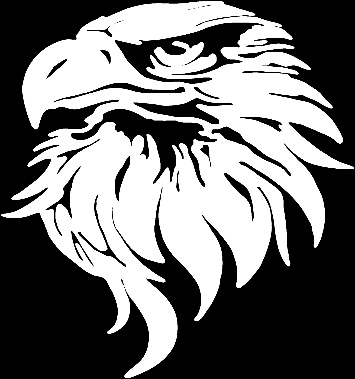 UPGRADE #2project # 00050% DOWN WHEN received. COMMENTS OR SPECIAL NOTES:gunsmithCUT & CROWN BARREL TO 23” OR BEST BALISTIC LENGHTHINSTALL BANDED FRONT SIGHT & BANDED SLING MOUNT ON BARRELGLASS BED STOCK - INSTALL 3-POSTION SAFETY – INSTALL SINGLESTAGE TRIGGER 1Lb TO 3Lb – STRAIGHTEN & FILL BOLT HANDLE SMOOTH ACTION & CHECK FOR PROPER FEED & FUNCTION ON ACTIONCERAKOTE ALL METAL YOUR CHOICE OF COLOR OR HOT BLUE1795.00ADD ON ITEMS:RECOIL SUPRESSION AIDS – (Mercury Tube(s)      SEE LINK FOR INFOLEATHER SLING – BLACK OR TANJEWEL BOLT AND OR FLOOR PLATE (FOLLOWER)195 TO 27564.95195 TO 275CERAKOTE ALL METAL YOUR CHOICE OF COLOR.  SEE COLOR CHARTHOT CAUSTIC BLUINGSLOW RUST BLUING$375.00PRICES COMING1995.00TDB